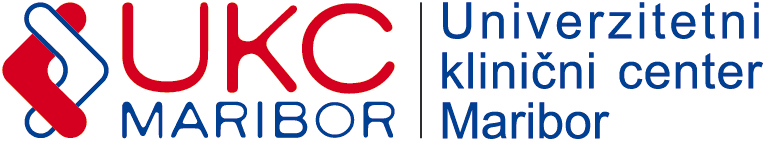 Številka: 422-E-PL-116-22DDatum:12.05.2022POVPRAŠEVANJESpoštovani!Vabimo vas k oddaji ponudbe za: » AMPULARIJ TORBA ELITE BAGS EMERGENCIJ PROBE «.Predmet naročila za oddajo ponudbe je podrobneje specificiran v specifikaciji zahtev naročnika.Rok za sprejem ponudb: 16.05.2022 do 10.00 ure.Merilo za izbor: najnižja končna vrednost ponudbe v EUR brez DDV.Pri oblikovanju cene upoštevajte:Plačilo: 60 dni od prejema pravilno izstavljenega računa;dostava: UKC Maribor; popuste in rabate;davek na dodano vrednost (izkazati je potrebno stopnjo in znesek DDV);morebitne druge stroške.Ponudbo pošljite na e-poštni naslov:peter.leskovar@ukc-mb.siSpecifikacija zahtev naročnika:Torba AMPULARIJ elite bags emergenciy probe dim: 28x21x9 cm (5,29 L)        kos 6SLUŽBA ZA NABAVO OPREME, MATERIALA IN STORITEVOddelek nabave nezdravstvenega materiala in storitevPeter Leskovar